	APPLICATION FOR REGISTRATION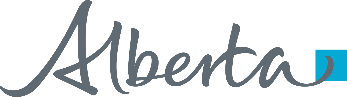 Financial Institutions – Policy, Treasury Board and FinanceThis form together with supporting documentation and the prescribed application fee must be submitted to Financial Institutions - Policy, FIPolicy@gov.ab.ca or 8th floor Federal Building, 9820 - 107 Street, EDMONTON, Alberta, T5K 1E7, (780) 644-5006.Corporation Name:	     Corporate Access Number:	     Fiscal Year End:	     Email Address:	     Telephone Number:	     Additional RegisteredBusiness Name:	     (if applicable)TYPE OF APPLICATION (check appropriate box and attach the information requested):Please note: all forms are available on our website.SUPPORTING DOCUMENTATION (Application to Register)Provincial Corporations OnlyAny changes to the Supporting Documentation submitted on incorporation.Evidence that corporation will meet the capital account and capital base requirements referred to in Section 35(b) of the Act, of at least $5,000,000 in the case of a deposit taking trust corporation and $3,000,000 in the case of a loan corporation, $2,000,000 in the case of a special purpose trust corporation or other amount as required by the Minister.If fiduciary services are to be offered, they must be described in detail (see Section 1(1)(qq)(i) of Alberta's Loan and Trust Corporations Act for examples of fiduciary services).Where the corporation will be accepting deposits, provide evidence indicating that the corporation will be a member of the Canada Deposit Insurance Corporation, or that the corporation's deposits will be insured by some other public agency approved by the Minister, from the time of registration.A written consent pursuant to Section 31 of the Act authorizing the Minister to conduct periodic and special examinations of the corporation and its subsidiaries.A written undertaking pursuant to Section 31 of the Loan and Trust Corporations Act  (the Act) stating that the corporation and its subsidiaries will provide to the Minister any information that the Minister requires in the administration of the Actwill comply with the applicable provisions of the Act and any terms, conditions and restriction imposed on its registration.A list of the sums of money paid, or to be paid, in connection with its incorporation and organization. Evidence that the shareholders meeting referred to in Section 22 of the Act has been held.Extra Provincial Corporations OnlyA certified copy of the resolution of the board of directors pursuant to Section 31(2) of the Act authorizing the application for registration and the execution of the above undertaking.A certified copy of the incorporating instruments and bylaws, including all amendments.A current name search (NUANS) report.Notice of Address (form AT4064).A completed and signed Power of Attorney and Consent (form AT4054).A written consent pursuant to Section 31 of the Act authorizing the Minister to conduct special examinations of the corporation and its subsidiaries.A written undertaking pursuant to Section 31 of the Loan and Trust Corporations Act  (the Act) stating that the corporation and its subsidiaries will provide to the Minister any information that the Minister requires in the administration of the Actwill comply with the applicable provisions of the Act and any terms, conditions and restriction imposed on its registration.If fiduciary services are to be offered, describe the classes of such service in relation to which the corporation proposes to act.OTHERAll Loan and Trust Corporations The prescribed application fee, payable to the Government of Alberta.STATUTORY DECLARATIONI, the undersigned, solemnly declare that the information provided in this application, is true and complete in every respect. I make this declaration knowing that it is of the same force and effect as if made under oath, and by virtue of the Canada Evidence Act and the Alberta Evidence Act.Applicant(s):DECLARED BEFORE ME IN THE CITY OF      PROVINCE OF      THIS       DAY OF		,      .A Notary Public in and for the Province of 	Application to Register:Deposit Taking	Special Purpose	Loan CorporationTrust Corporation	Trust Corporation(Attach the information listed below under "Supporting Documentation (Application to Register)” to this application.).Change of Registration:From a Loan to a Trust Corporation	From a Trust to a Loan Corporation(Provincial corporations must prepare and attach to this application a new business plan and an Application to Amend Letters Patent – AT4059.  Extra-provincial corporations must file a certified copy of the document issued by the regulator in their incorporating jurisdiction evidencing their consent of this change.Impose/Amend Terms, Conditions or Restrictions on Registration(All corporations must attach a document detailing the nature and reasons for the request to have a term, condition or restriction imposed on registration or an existing term, condition or restriction amended. Provincial corporations changing their registration may be required to file an Application to Amend Letters Patent – AT4059.)Revocation of Registration: Revocation of the Corporation’s Registration in Alberta (Attach a document detailing how outstanding obligations to existing deposit holders and trust customers that reside in Alberta will be fulfilled. Provincial companies must prepare and attach a new business plan or plan for winding up the corporation, as appropriate).(Name)(Signature)(Position)(Name)(Signature)(Position)